Министерство физической культуры и спорта Московской области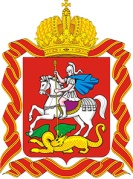 Федерация автомобильного спорта Московской областиООО «Мастер спорт»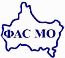 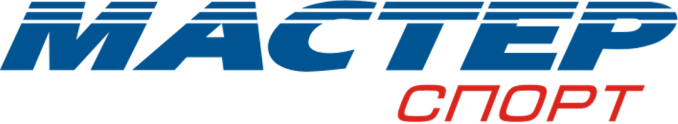 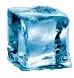 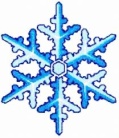 РЕГЛАМЕНТЧЕМПИОНАТ московской области по Ледовым гонкам  2020(код дисциплины 166 000 55 11Я)                                          КУБОК  «МАСТЕР-СПОРТ» 2020                                                              20191.  Общие положения 1.1. Чемпионат Московской области по ледовым гонкам и Кубок «Мастер-Спорт» 2020 (далее Соревнование) проводится в соответствии с Календарным планом физкультурных мероприятий и спортивных мероприятий Московской области на 2020 год.Данный Регламент является основанием для командирования спортсменов, тренеров, судей, представителей команд и обслуживающего персонала на Соревнование.Соревнование проводится в соответствии с правилами вида спорта «Автомобильный спорт», утвержденными приказом Министерства спорта, туризма и молодежной политики Российской Федерации от 29.03.2010 г. № 236.Цели и задачи проведения Соревнования: - развитие и популяризация автомобильного спорта на территории Московской области;      -  повышение мастерства спортсменов;- отбор сильнейших спортсменов Московской области для участия во всероссийских соревнованиях.2. Организатор соревнования.2.1 Организаторы соревнования:- «Федерация автомобильного спорта Московской области», - Общество с ограниченной ответственностью «Мастер-Спорт», Непосредственное проведение соревнования осуществляет главная судейская коллегия утвержденная Организатором.2.2 Реквизиты Организатора:- Общество с ограниченной ответственностью "Мастер-Спорт"141551, Россия, Московская обл., Солнечногорский   район, д. Горетовка,   д.18в, тел. 8-906-048-06-80,  e-mail: info@master-sport.ruИНН 5044016840 КПП 504401001ОГРН 1035008855661р/с 40702810338150100228 Банк: ПАО «Сбербанк»к/с 30101810400000000225БИК 044525225ОКПО 42219089ОКВЭД  50.30.1Генеральный директорООО "Мастер-Спорт"   -  Тягунов Владимир Алексеевич. www.master-sport.ruОфициальный сайт Соревнования   http://www.fasmo.su3. Нормативные документы.3.1  Нормативными документами  Соревнования  являются:- Спортивный кодекс РАФ (СК РАФ);- Правила вида спорта «Автомобильный спорт»- Правила организации и проведения соревнований по трековым и ледовым гонкам (ПТЛ-020);- Классификация и технические требования к автомобилям, участвующих    в спортивных соревнованиях 2019 года (КиТТ);- Настоящий Регламент;  При возможных разночтениях приоритетными считаются последовательно  трактовки СК РАФ, ОП, ПТЛ-020 и Настоящего Регламента.4. Календарь соревнований. 1 этап    25.01.2020 г.  - трасса п. «Калининец», Наро-Фоминский г.о.,МО   Классы: - «1400» («Национальный»)                  - «1600» («Супер 1600»)                  - «Свободный» (Д2Н - «Renault Logan» и другие а/м класса Д2Н)	       -  «2000»  (Д2 «Классика»)2 этап    08.02.2020  г. -  трасса п. «Калининец», Наро-Фоминский г.о., МО     Классы: - «1400» («Национальный»)                  - «1600» («Супер 1600»)                  - «Свободный» (Д2Н - «Renault Logan» и другие а/м класса Д2Н)	       -  «2000»  (Д2 «Классика»)3 этап    23.02.2019 г.  - трасса п. «Калининец», Наро-Фоминский г.о., МО     Классы: - «1400» («Национальный»)                  - «1600» («Супер 1600»,   Д2 классика)                  - «Свободный» (Д2Н - «Renault Logan» и другие а/м класса Д2Н)	       -  «2000»  (Д2 «Классика»)5. Участники, Пилоты и команды5.1. К участию в соревнованиях допускаются Участники, имеющие Лицензии Участника РАФ и Пилоты, имеющие Лицензию Пилота выданные РАФ на 2020 год и соответствующие Приложению 9 ППКи РК 2020 г.5.2. В  Соревновании  установлены следующие группы зачетов:- личный зачет;- командный зачет.5.3.  Из числа допущенных к участию Пилотов, могут быть заявлены Команды организаций (клубов, секций). Состав Команды  –   два  Пилота в любых классах.2.4. Пилоты, допущенные к участию в соревнованиях, но не обладающие, по мнению Главного судьи (Руководителя гонки), достаточным уровнем подготовки и представляющие опасность для других Пилотов, могут быть отстранены от участия в соревновании.   6. Автомобили3.1.   К участию в Соревновании  допускаются автомобили, соответствующие  действующим Техническим требованиям, Специальным требованиям к автомобилям, участвующим в ледовых гонках (Приложение 3 РВСТЛ 2020):- «1400»: -  автомобили, подготовленные по требованиям  класса «Национальный» - легковые автомобили семейства ВАЗ  с приводом на переднюю ось  и двигателем с  рабочим объемом до 1600см3 , подготовленные в соответствии с требованиями Ст.9А Приложения 3 к КиТТ 2019 РАФ, кроме Лада Калина NFR.  - «1600»: - легковые автомобили с приводом на одну ось, имеющие рабочий объем двигателя до 1600 см3 включительно;  легковые автомобили, подготовленные по требованиям к автомобилям Д1А (Д2-1600)  в соответствии со Ст. 2.2 Приложения 3 к КиТТ 2019 года.- «Свободный»:  - легковые автомобили, подготовленные по требованиям к автомобилям Д2Н в соответствии со Ст. 3.5 Приложения 3 к КиТТ 2019 года. - «2000»:  -  - легковые автомобили, подготовленные по требованиям к автомобилям Д2 «Классика» в соответствии со Ст. 3.6, Гл. 3, Приложения 3 к КиТТ 2019 года.3.2. Обязательны к применению шины  «Мастер-Спорт»:- «1400», «Свободный»: – размер  155R14, модель И-398. Шины должны быть ошипованы шипом  МСК-2 или К-2 с клеем в количестве 216 штук  на одной шине при соблюдении схемы - 12 штук шипов на 10 см. Выступание шипа над поверхностью беговой дорожки протектора – не более 3 мм.  Нарезка рисунка, любая дополнительная  обработка резины протектора и шипов –  не допускается. - «1600»: – размер  155R14, модель И-398, размер  155R15, модели И-398, И-530. Шины должны быть ошипованы шипом  МСК-2 или К-2  с клеем при соблюдении схемы - 20 штук шипов на 10 см длины окружности. Выступание шипа над поверхностью беговой дорожки протектора – не более 3 мм.  Нарезка рисунка, любая дополнительная  обработка резины протектора и шипов –  не допускается. «2000»: –  размер  155R13, модель OR-32 (96 шипов), размер 175/65R14 модель НИИШП-Ралли 2000 (108 шипов). Шины должны быть ошипованы шипом  8х12 с клеем. Выступание шипа над поверхностью беговой дорожки протектора – не более 3 мм.  Нарезка рисунка, любая дополнительная  обработка резины протектора и шипов –  не допускается. 3.3. Количество шин у каждого участника на этапе – без ограничений. 4. Заявки на участие в соревнованиях.4.1. Предварительные заявки на участие в Соревновании подаются в адрес Организатора не позднее 3-х дней, предшествующих дате проведения этапа: РОО «Федерация автомобильного спорта Московской области».        e-mail:  sportmo@mail.ruКомпания «Мастер- спорт». тел. 8-499-738-97-07,  e-mail: info@master-sport.ru,  gena@master-sport.ru4.2. Заявки в личном зачёте принимаются в  установленной РАФ форме. 4.3. Заявки команд подаются письменно в свободной форме  Главному секретарю этапа на административной проверке без заявочного взноса. Командный зачет является состоявшимся при условии участия минимум 3-х команд. 4.4. Размер заявочного взноса  личного  участия составляет 5000 рублей. 4.5. При подаче заявки на Административной проверке (при регистрации в день соревнования) стартовый взнос увеличивается на 1000 руб.4.6. Подписав заявку, Участник тем самым заявляет, что:– принимает условия проведения Соревновании;– освобождает Организатора от ответственности за возможные убытки и      ущерб, нанесенный Участнику, Пилоту и имуществу во время     соревнований (кроме времени пребывания автомобилей в Закрытом      Парке), так и за ущерб и убытки, причиненные Участником,    Пилотом третьим лицам и их имуществу.4.7. При использовании электронной системы хронометража на автомобиле Участника должен быть установлен датчик. Датчик хронометража устанавливается в передней части автомобиля на передний левый лонжерон. Расстояние от полотна трассы не должно превышать 50 см. При установке кронштейна нужно обратить внимание на то, что при поворотах колес никакие детали рулевого управления, подвески, колеса не прикасались к датчику. Перед установкой датчика в кронштейн необходимо убедиться, что датчик заряжен. Организатор может предоставить датчик хронометража в аренду.5. Административные проверки, технические проверки. Собрание Пилотов и  Участников.5.1. Административные, технические проверки  проводятся на трассе в соответствии с расписанием  этапа.5.2. На каждом этапе проводится собрание, на котором Пилоты и Участники информируются об определенных особенностях проводимого состязания, с уточнением системы зачета, стартовой процедуры, выезда и заезда в парк-стоянку, зон, где разрешается проводить работы на автомобилях и значения используемых сигнальных флагов. Присутствие Участников на собрании обязательно.6. Безопасность.6.1. Только трасса и только в отведенное расписанием состязаний время может использоваться для тренировок и заездов.6.2. Категорически запрещено всякое движение по трассе против установленного направления движения.7. Трассы7.1.  Соревнования проводятся на трассах, соответствующих статьям,  изложенным в Требования к трассам и обеспечению безопасности соревнований по ледовым гонкам.8.  Условия проведения соревнований. Расписание. Определение результатов.8.1. Соревнования проводятся по различным системам зачёта, в зависимости от числа участников, о чем будет сообщено на собрании участников. При малом количестве участников классы могут объединяться в зачётные группы.8.2. Предварительное расписание  этапов:   Суббота- 8:00 – 10:00 - Административные проверки, мед. осмотр, техническая инспекция; - 10:00 -10:20 – Собрание (инструктаж)участников, открытие соревнований; - 10:30 – 12:30 - Тренировки и квалификационные заезды;- 13:00 – 15:20 – Зачётные заезды по дисциплинам;                      - 15:20 – 16:00 – Заключительная ТИ;- 16:10 – 16:20 - Церемонию награждения, окончание соревнований. 8.3. Результаты личного зачета Чемпионата МО и Кубка «Мастер-Спорт» по ледовым гонкам определяются по наибольшей сумме очков, полученных спортсменом на всех состоявшихся этапах. Неучастие в этапе или аннулирование результата спортсмена на этапе, приравнивается к получению 0 (ноля) очков. 8.4. При равенстве очков места в итоговом протоколе  расставляются по последнему этапу, в котором спортсмены (команды) участвовали вместе, либо лучшее место получает спортсмен (команда), который принял участие в более позднем этапе. 9. Награждение 9.1.  На каждом этапе  Соревнования производится награждение за первые 3 места в классе: - медалями и дипломами.9.2.  В командном зачёте  на этапе команды-призёры награждаются  кубками и дипломами.  9.3. Организатор награждает Победителя Соревнования  в личном и командном зачёте по итогам этапов  - кубком и  дипломом и призами. Спортсмены, занявшие по итогам этапов 2-е и 3-е места награждаются кубками и дипломами.9.4. Организатор соревнования может предусматривать и  другие премии.10.  Реклама и коммерческие отношения 10.1. Автомобили, участвующие в официальных заездах, должны нести рекламу Организатора  на специально оговоренных местах.  ________________________________________________________________________                                                                          Организационный комитет соревнований«СОГЛАСОВАНО» Генеральный директорООО «Мастер-Спорт»________ Тягунов В.А._____________ 2019 г. «УТВЕРЖДАЮ» .Президент ФАС МО________ Стрельченко В.В.____________  2019 г.